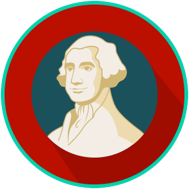 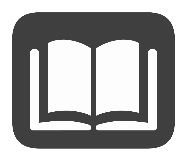 Америка является символом свободы и независимости с момента ее создания в 1776 году. Отцы-основатели хотели обеспечить, чтобы новое республиканское правительство не было похоже ни на одно другое, существовавшее раньше, и включили принципы других правительств в основополагающие документы, которые сформировали Америку. К этим документам относятся Декларация независимости США и Конституция США.Декларация независимости, написанная в 1776 году, перечислила претензии британских колонистов к английской монархии и провозгласила колонии свободными и независимыми штатами. Отцы-основатели находились под влиянием Джона Локка, философа эпохи Просвещения, который считал, что люди рождаются с правом на жизнь, свободу (независимость) и собственность. Декларация независимости развивает эти идеи и утверждает, что правительство призвано защищать естественные права людей, которыми управляет, и обеспечивать равенство человечества. Это отражено в преамбуле Декларации независимости: «Мы считаем эти истины самоочевидными, что все люди созданы равными, что их Создатель наделил их определенными неотъемлемыми правами, среди которых есть жизнь, свобода и погоня за счастьем».На отцов-основателей также повлияла концепция общественного договора Джона Локка или идея о том, что люди заключают соглашение с правительством о защите естественных прав, подчиняясь его законам. Эта идея была расширена в Декларации независимости после того, как британская монархия не признала права колонистов: «--чтобы обеспечивать эти права, среди людей учреждаются правительства, получающие свою справедливую власть из согласия управляемых; --всякий раз, когда какая-либо форма правления становится разрушительной для этих целей, народ имеет право изменить или отменить ее и создать новое правительство…». Декларация иллюстрирует поддержку колонистами республиканизма и концепции ограниченного правительства с избранными должностными лицами. Ограниченное правительство защищает граждан, следя за тем, чтобы у правительства не было слишком много власти. И Декларация независимости, и Конституция США рассматривают идею ограниченного правительства. Идеи, лежащие в основе республиканизма, включают согласие управляемых или волю народа, а также идею верховенства закона как более могущественного, чем любой человек в стране, в том числе лидеры. Многие идеи, выраженные в Декларации независимости, повлияли на структуру правительства в Конституции США. Конституция, написанная в 1787 году, является высшим законом Соединенных Штатов. Идеи ограниченного правительства, естественных прав и верховенства закона очевидны во всем тексте документа и объединены с концепцией надлежащей правовой процедуры. Надлежащая правовая процедура — ​​это право людей, обвиняемых в преступлениях, на законы, которые относятся к ним справедливо, чтобы они не могли потерять свою жизнь или свободу, не защитив свои законные права. Право хабеас корпус является одним из примеров того, как Конституция США ограничивает власть правительства. 